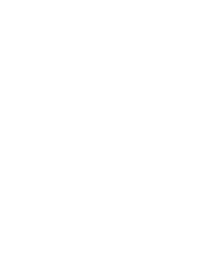 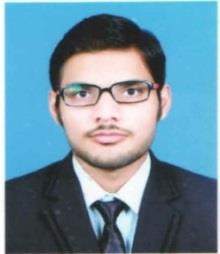 ARSLAN(Chemical Engineer, NEBOSH IGC, First Aid, CPR & AED)Email: arslan-393095@2freemail.com  	Address: Sharjah, UAE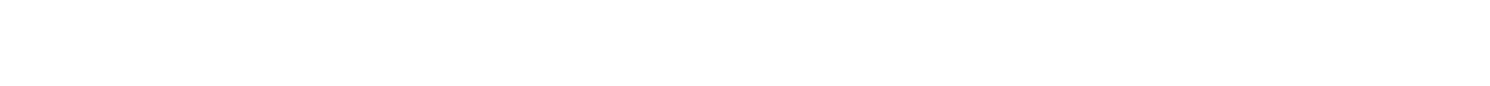 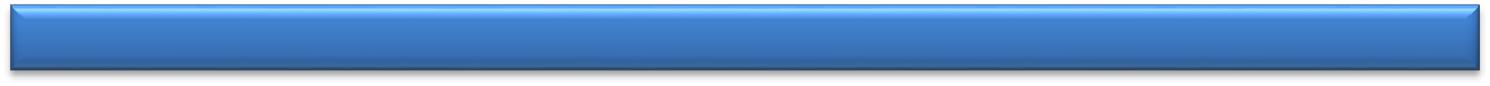 OBJECTIVEI am apt to continue my career in engineering, health and safety field through working in an organization offering challenging and competitive working environment which leads to an enhancement in my knowledge and professional skills.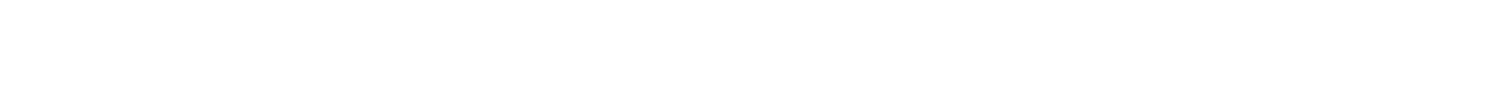 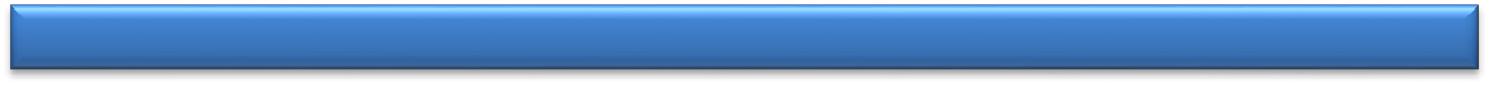 CAREER SUMMARYI have more than 4 years of experience in HSEQ field. Most recently worked as QHSE in KSA. I have experience in Ministry of Interior’s Construction Projects as HSE In-charge via RDB ELSEIF Company, KSA and also in Paint Industry as HSE Officer.PROFESSIONAL EXPERIENCENov.2018-Feb.2019	QHSE Officer, Saudi KSADec.2016-Nov.2018	HSE In-charge, KSADec.2014-Oct.2016	HSE Officer, PakistanResponsibilitiesDrive a culture of “Safety and Health” by ensuring all appropriate actions are taken to implement safe system of work.Identification and risk assessment for the site hazards, unsafe working conditions and initiate corrective actions and control measures.Strictly implementation of better housekeeping for the job site and to follow the waste segregation scheme.Assist in the training for all levels of employees to promote awareness of injury prevention and damage control.Implementation of the site HSE plan, emergency plan and carry out risk assessment.Advise on the prevention of injury to personal, damage to plant and equipment and further improvements in existing working methods.Participation in all incidents and accidents investigation with a dedicated HSE team.Participation in weekly safety walkthrough with Contractor and Consultant HSE Team.Remain at site, watch and take care of all of worker activities.Ensure firefighting equipment is properly maintained and strategically positioned.Task Risk Assessment before start of critical activity.Ensure that the appropriate warning signs are posted.Conduction of TBT and Inspection of Crane/other equipment’s prior to work.Monitoring Client Health, Safety and Environment requirements.Ensuring implementation of all permits for various types of jobs at site.In case of Heavy or Critical lifting, making of lifting plan.Submission of weekly and monthly HSE reports to HSE Manager and maintain records of manpower and safe man-hour’s.Maintain records of Third party Certification for all Equipment’s and Tools and arrangement for renewal.Ensuring the availability and implementation of Mandatory PPEs.Familiarity with all operations & prepare flow sheet diagram.Working with safety officer and ensuring all safety precautions are completed and checked prior to a work activity commencement.Prepare a comprehensive report on process of plant and present to production manager.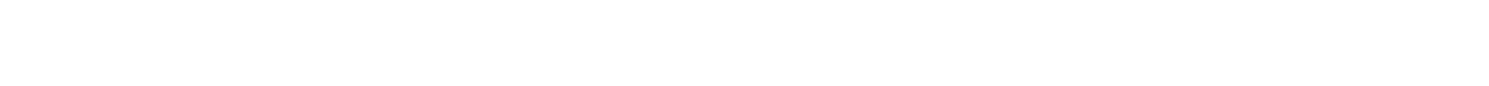 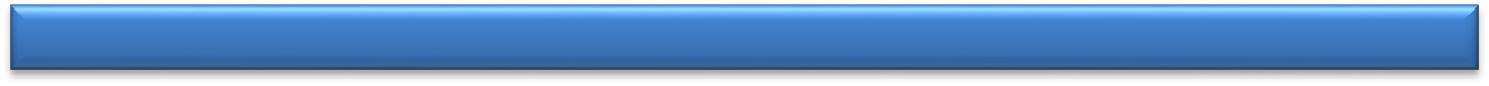 ACADEMIC QUALIFICATION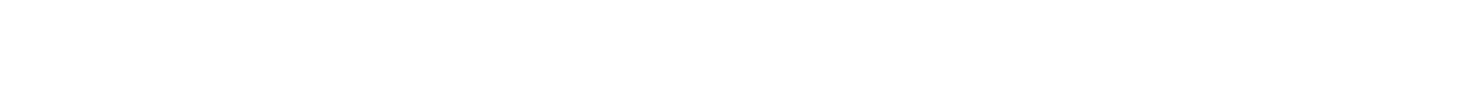 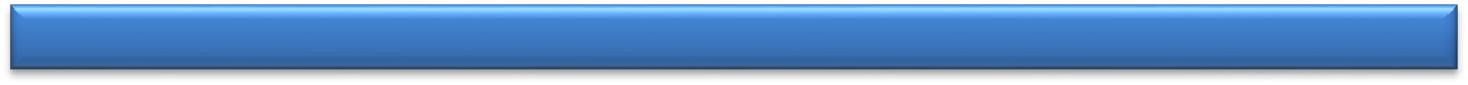 CERTIFICATES & PARTICIPATIONSNEBOSH International General Certificate (UK).Approval from SABIC (Saudi Petrochemical Company) as Safety Officer.Registered Engineer as CHEM/13886 with Pakistan Engineering Council.First Aid, CPR & AED training from Sustainability Leaders Group, Riyadh-KSA.Fire Watcher training from ABV ROCK GROUP COMPANY LIMITED, KSA.Participated in Safety academic classes conducted by ABV ROCK GROUP CO.LTD.Got Safety Appreciation Certificate at KING ABDUL AZIZ METRO PROJECT.Active member of the Management Committee for 5th Symposium on Engineering Sciences 2014 organized under the Faculty of Engineering and Technology, University of the Punjab, Lahore.KEY SKILLSVery disciplined and well-motivatedGood Communication skillsStrong interpersonal relationshipTime Management and Meeting deadlinesCOMPUTER LITERACY❖	Software:	MS Office (Word, Excel, PowerPoint, Visio)MATLAB, CHEMCAD, Aspen HSYS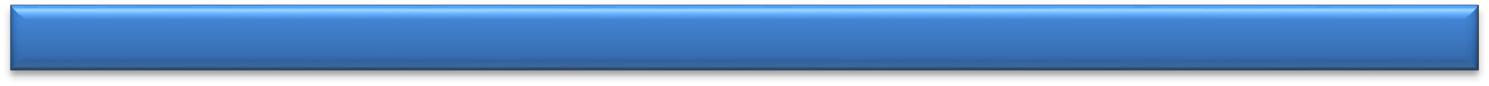 INTERESTPlaying Cricket and FootballPhysical fitness and TravellingSocial media and moviesPERSONAL INFODate of Birth:Gender:Nationality:Marital Status:Languages Known:10/21/1992MalePakistaniSingleEnglish, Urdu and ArabicDriving License:Pakistan, KSABERGER PAINTS PAKISTAN LIMITEDBERGER PAINTS PAKISTAN LIMITEDPosition: Internee EngineerJul 8, 2013-Aug 10, 2013Responsibilities:Responsibilities:B.Sc. Chemical EngineeringICET, University of the Punjab, Lahore20153.66CGPAF.Sc. Pre EngineeringThe National College, Toba Tek Singh201182%MatriculationGovt. Islamia Secondary School, TTS200985%